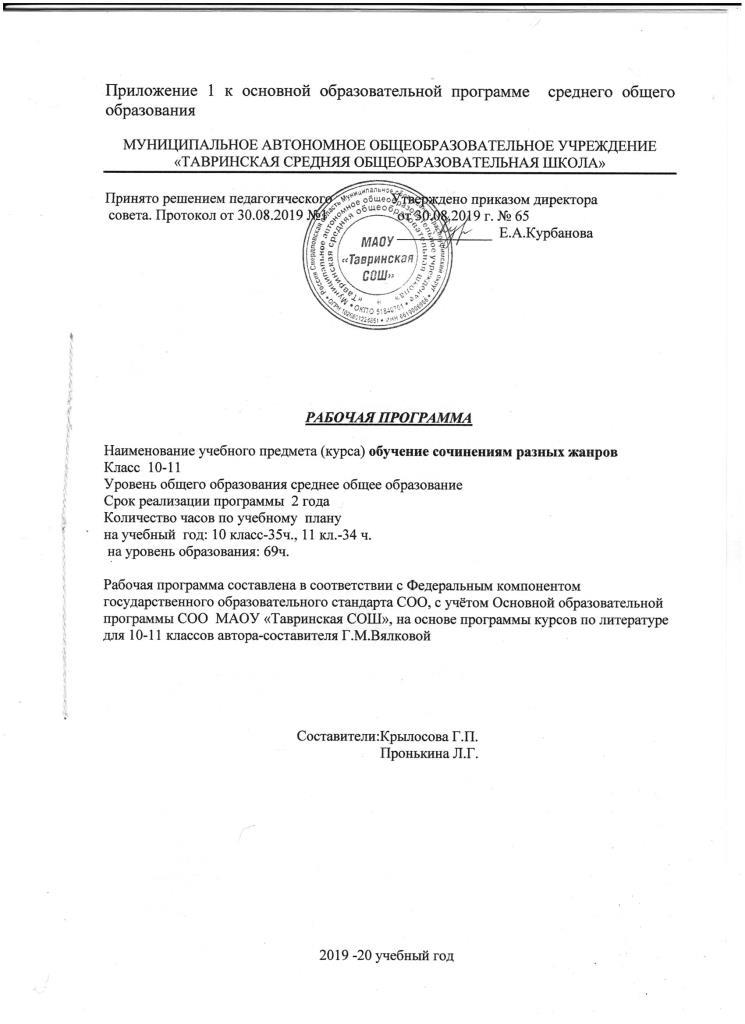 Пояснительная запискаРабочая программа курса  «Обучение сочинениям разных жанров» составлена на основе программы курсов по литературе для 10-11 классов автора-составителя Г.М.Вялковой.-Волгоград: Учитель, 2009Курс «Обучение сочинениям разных жанров»  имеет практическую направленность и реализуется в части, формируемой участниками образовательного процесса Учебного плана в объеме 70 часов (1 час в неделю в 10-11  классах).Подготовка к сочинению, его написание, оценка учителем и самооценка школьником занимают одно из важнейших мест в системе образования. Данная работа сопутствует анализу художественного текста, его интерпретации в совместной творческой деятельности учителя и учащихся. Цель данной программы: помочь учащимся обобщить знания по литературе, завершить формирование умений работать с текстом художественных произведений и литературно-критических статей;   совершенствовать умения оперировать теоретическими понятиями и терминами как инструментом анализа в их связи с конкретными темами сочинений и заданиями; помочь свести к минимуму различие требований к итоговому сочинению и сочинению ЕГЭ по тексту. Программа представляет собой систему занятий, направленных на изучение сочинения как вида творчества старшеклассника. В программе изучается  классификация школьного сочинения как жанра. Программа рассчитана на закрепление навыков при написании сочинения, полученных учащимися на уроках литературы. Это позволяет подготовить учащихся к итоговому сочинению в 11 классе, а также выполнению части С в итоговой аттестации по русскому языку в форме ЕГЭ. Чтобы добиться желаемого результата, на занятиях необходимо обращаться к конкретным художественным произведениям небольшого объёма, анализируя их художественное своеобразие.Требования к подготовке учащихся по курсуУчащиеся должны: знать/понимать основные проблемы общественной жизни и закономерности историко-литературного процесса того или иного периода; основные этапы творческой биографии крупнейших писателей, своеобразие эволюции их мировоззрения, метода, стиля, принадлежности их к литературным направлениям; тексты программных произведений, их литературоведческие и литературно-критические оценки; целостность литературного произведения, уметь выделять и характеризовать основные компоненты его формы и содержания: при анализе конкретных художественных произведений знать тему, идейное богатство, проблематику, авторские идеалы и пафос, систему образов и средств их создания, композицию и сюжет, внесюжетные элементы, конфликт, роль заглавия, эпиграфа, художественной детали, приемы психологического изображения, особенности художественной речи (эпитет, сравнение, олицетворение, метафора, гипербола, аллегория, символ, гротеск, антитеза), особенности жанра;       уметь определять роль и место каждого автора и конкретного произведения в литературной жизни, понимать конкретно-историческое и общечеловеческое значение художественных произведений; оперировать при анализе следующими теоретико-литературными понятиями и терминами: роды художественной литературы (эпос, лирика, драма) и их основные жанры (роман, повесть, рассказ, поэма и др.); литературные направления и течения (классицизм, романтизм, реализм, символизм, акмеизм, футуризм и др.); стихотворные размеры; самостоятельно работать с текстом и создавать свой собственный грамотный текст в условиях ограниченного времени, выражать свои мысли современным литературным языком, избегая при этом ложно-публицистических штампов и общих мест, выстраивать свой текст по определенной модели, продумывать план и композицию, отбирать фактический материал в соответствии с темойИспользовать приобретенные знания и умения в практической деятельности и повседневной жизни для:создания связного текста (устного и письменного) на необходимую тему с учетом норм русского литературного языка;участия в диалоге или дискуссии;самостоятельного знакомства с явлениями художественной культуры и оценки их эстетической значимости;определения своего круга чтения и оценки литературных произведенийСодержание программы.1. Сочинение как текст. Основные признаки текста. Общие требования к составлению текста. Сбалансированность частей работы, соответствие определенной стилистике. 2. Работа над текстом художественного произведения при подготовке к сочинению. Отбор материала, систематизация фактического материала, планирование будущего текста. 3. Теоретико-литературные понятия и их роль в подготовке к экзаменам по литературе. Основные литературоведческие понятия в формулировках тем сочинений. 4. Классификация сочинений по проблематике, тематике и жанрам. Своеобразие жанров: литературно-критическая статья, рецензия, эссе, очерк, дневник, путешествие, сочинение-характеристика, литературный портрет. Зависимость структуры сочинения от его типа. 5. Выбор темы сочинения. Выбор эпиграфа. Цитирование. Использование цитат в сочинении. Развернутый план работы над сочинением-рассуждением. Сочинение-рассуждение. Рассуждение-доказательство, рассуждение-опровержение. 6. Структура сочинения. Вступительная часть сочинения. Виды вступлений (историческое, историко-литературное, аналитическое или проблемное, биографическое, сравнительное, публицистическое, лирическое). Заключительная часть сочинения. 7. Сочинение-характеристика героя (герои, образ, персонаж, повествователь, лирический герой). Сравнительная характеристика литературных героев. Групповая характеристика литературных героев. План построения сочинения-сравнения. 8. Сочинение-характеристика нескольких произведений или периода творчества одного писателя. Принципы, лежащие в основе сочинений по нескольким произведениям или периоду творчества писателя. 9. Обобщающие сочинения-рассуждения по нескольким произведениям разных писателей. Принцип построения сочинения обзорного характера. 10. Анализ эпизода. Схема анализа эпизода. Работа над эпизодом при анализе художественного произведения. 11. Сочинение-анализ стихотворения. Имманентный анализ. Интертекстуальный анализ. 12.  Эссе как литературным произведением. Анализ образцов эссе. Определение признаков жанра на конкретных примерах. Содержательные, структурные особенности эссе, воплощенные в разных литературных жанрах. Выявление зависимости формы эссе и его языкового воплощения от задачи и адресата автора. Творческие поиски художников слова. Сравнение текстов, принадлежащих перу одного автора. Творческие возможности различных авторов в рамках одного жанра и одной темы. Ассоциативное мышление. Эссеистические миниатюры, построенные на необычной авторской ассоциации. Комментарии и рецензия.13. Жанровые особенности сочинения-рассуждения. Проблема текста. Виды проблем. Способы выявления проблем. Основная проблема. Формулировка проблемы. Комментирование проблемы как аналитико-синтетическая работа с текстом. Типы комментирования.Выявление и формулировка авторской позиции. Аргументация собственной позиции и основные виды аргументации. Логические аргументы. Иллюстративные аргументы. Ссылки на авторитет. Работа над композицией. Основные виды вступительной и заключительной части. Критерии оценивания сочинения-рассуждения.14. Стилистика сочинения. Редактирование и рецензирование, анализ сочинения. Тематическое планирование10 классТематическое планирование11 класс№Раздел, тема Сочинение как текст.  Основные признаки текста.Общие требования к составлению текста. Сбалансированность частей работы3.Соответствие определённой стилистике, типу текста 4.Отбор материала, систематизация фактического материала5.Использование цитат в сочинении.6.Планирование будущего текста.7.Виды планов к сочинению.8.Работа над текстом художественного произведения9.Теоретико-литературные понятия. И их роль в сочинении.10.Актуальные литературоведческие, обществоведческие термины11.Основные литературоведческие понятия в формулировках тем сочинений.12.Составление плана сочинения, подбор фактического материала.13.Своеобразие жанров: статья, рецензия, эссе, очерк, литературный портрет и др.14.Зависимость структуры сочинения от его типа.15.Литературно-критическая статья.16.Рецензия17.Написание рецензии на произведение18.Очерк19.Дневник, путешествие20.Сочинение-характеристика21.Сравнительная характеристика героев.22.Групповая характеристика героев.23.Литературный портрет24.Выбор темы сочинения25.Выбор эпиграфа26.Виды вступлений (историческое, историко-литературное, проблемное, биографическое, публицистическое, лирическое )27.Заключительная часть сочинения.28.Написание вступлений и заключений в зависимости от жанра29.Эпизод. Роль эпизода в произведении30.Анализ и рецензирование эпизода.31.Анализ стихотворения в школьном сочинении.32.Художественные средства и их роль 33.Итоговое сочинение34.Итоговое сочинение35.Итоговое занятие №Раздел, темаЗнакомство с эссе как литературным произведением. Анализ образцов эссе. Определение признаков жанра на конкретных примерах Выявление зависимости формы эссе и его языкового воплощения от задачи и адресата автора. Разница между эссе и стихотворениями в прозе Сравнение текстов, принадлежащих перу одного автора Творческие возможности различных авторов в рамках одного жанра и одной темы. Эссе - миниатюры, построенные на необычной авторской ассоциации. Рецензия на авторские эссе и ученические эссе. Тексты о национальных отношениях (проблема единства народов и культур, проблема толерантности, проблема преступности на национальной почве)  Тексты о национальных отношениях (проблема единства народов и культур, проблема толерантности, проблема преступности на национальной почве) Тексты о войне (проблема героизма и патриотизма, антигуманная сущность войны, проблема сохранения человечности на войне) Тексты о войне (проблема героизма и патриотизма, антигуманная сущность войны, проблема сохранения человечности на войне) Тексты о природе (проблема негативного влияния человека на природу). Тексты о природе (проблема духовного родства человека и природы, проблемы экологического характера) Тексты патриотического характера. «Умом Россию не понять…» Тексты патриотического характера. «Умом Россию не понять…» Тексты социально-нравственной проблематики (проблема активной гражданской позиции, проблема ответственности) Тексты социально-нравственной проблематики (проблема милосердия) Редактирование написанного. Работа по стилистике и культуре речи Редактирование написанного. Работа по стилистике и культуре речи Разница между сочинением-рассуждением и эссе. Жанровые особенности сочинения-рассуждения Проблема текста. Виды проблем. Способы выявления проблем. Основная проблема. Формулировка проблемы Комментирование проблемы как аналитико-синтетическая работа с текстом. Типы комментирования. Практическая работа. Формулировка проблем разных текстов. Комментарий к ним.Выявление и формулировка авторской позиции. Оценочный характер авторской позиции. Разница между проблемой и позицией. Аргументация собственной позиции и основные виды аргументации. Логические аргументы. Иллюстративные аргументы. Ссылки на авторитет. Работа над композицией. Основные виды вступительной и заключительной части. Критерии оценивания сочинения-рассуждения. Проверка и редактирование сочинения. Написание сочинений-рассуждений по текстам о языке и языковой культуре (проблема влияния массовой культуры на язык, проблема заимствования) Написание сочинений-рассуждений по текстам о языке и языковой культуре (проблема влияния массовой культуры на язык, проблема заимствования) Написание сочинений-рассуждений по текстам о чести и долге, гуманизме, милосердии Написание сочинений-рассуждений по текстам о чести и долге, гуманизме, милосердии. Зачетное сочинение-рассуждение по исходным текстам о взаимоотношениях в семье, любви и дружбе. Итоговое занятие